MěsTO Lovosice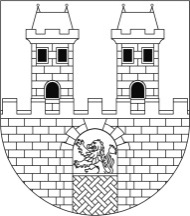 Rámcová smlouvana zajištění realizace odborného vzdělávání zaměstnanců města Lovosice uzavřená dle ust. § 2079 a násl. zák. č. 89/2012 Sb., občanského zákoníku v platném znění (dále jen „občanský zákoník“) mezi těmito smluvními stranamiSmluvní strany:Odběratel:			Město Lovosicesídlo:			Školní 407/2, 410 30 Lovosicezastoupený:			Ing. Milanem Dianem Ph.D., starostouzástupce po věcná jednání:	Mgr. Ivana Petrášová, vedoucí odboru tajemníkaE-mail/telefon:			Ivana.petrasova@meuolovo.cz , 416 571 170IČ:                                   			002 63 991DIČ:                                			CZ00263991Bankovní spojení:           		Komerční banka, a. s.,      č. ú. 			724471/0100Objednatel prohlašuje, že výše uvedený předmět plnění není používán k ekonomické činnosti, ale pro potřeby související výlučně s činností při výkonu veřejné správy, a proto ve smyslu informace GFŘ a MFČR ze dne 09.11.2011 nebude aplikován režim přenesení daňové povinnosti podle § 92e zákona o DPH.(dále jen „odběratel“)Dodavatel: 			„doplní uchazeč“		 sídlo:  			„doplní uchazeč“				zastoupený: 			„doplní uchazeč“				zástupce pro věcná jednání: 	„doplní uchazeč“		E-mail/telefon: 		„doplní uchazeč“	IČ: 			„doplní uchazeč“	                         			DIČ: 			„doplní uchazeč“	      			Bankovní spojení: 			„doplní uchazeč“	číslo účtu: 			„doplní uchazeč“		Společnost je zapsána v obchodním rejstříku u „doplní uchazeč“ oddíl „doplní uchazeč“, vložka „doplní uchazeč“,  datum zápisu „doplní uchazeč“ (Jde-li o společnost, doplnit údaje o zápisu v obchodním rejstříku)(dále jen „dodavatel“)  I.Prohlášení smluvních stranSmluvní strany prohlašují, že tato smlouva je uzavřena na základě výsledků zadávacího řízení veřejné zakázky s názvem „Vzdělávání zaměstnanců města Lovosice“ (dále jen „zadávací řízení“). Jednotlivá ustanovení smlouvy tak budou vykládána v souladu se zadávacím řízením a nabídkou dodavatele podanou v zadávacím řízení. Dodavatel prohlašuje, že je způsobilý k řádnému a včasnému dodání a realizaci předmětu plnění dle této smlouvy a že disponuje takovými kapacitami a odbornými znalostmi, které jsou třeba k řádnému a včasnému dodání a realizaci předmětu plnění. Smluvní strany prohlašují, že identifikační údaje uvedené v záhlaví této smlouvy odpovídají aktuálnímu stavu, a že osobami jednajícími při uzavření této smlouvy, jsou osoby oprávněné k jednání za smluvní strany bez jakéhokoliv omezení vnitřními předpisy smluvních stran. Jakékoliv změny údajů uvedených v záhlaví této smlouvy, jež nastanou v době po uzavření této smlouvy, jsou smluvní strany povinny bez zbytečného odkladu písemně sdělit druhé smluvní straně. V případě, že se prohlášení některé ze smluvních stran podle tohoto článku ukážou být nepravdivými, odpovídá tato smluvní strana za škodu, která nepravdivostí prohlášení druhé smluvní straně vznikla. Článek II. Předmět plnění1.	Předmětem plnění této smlouvy je zajištění realizace odborného vzdělávání za pomoci vzdělávacích kurzů pro zaměstnance městského úřadu v Lovosicích (dále jen „kurzy“) dle odběratelem zadané specifikace v jednotlivých objednávkách.2.	Specifikace kurzů, jejich množství, termín dodání a další určující kritéria budou upřesňována oprávněnou osobou odběratele v písemné objednávce, kterou lze učinit elektronicky, emailem. Dodavatel je povinen obdržení každé objednávky potvrdit na e-mail kontaktní osoby odběratele a to ihned po obdržení objednávky, nejpozději však do 3 pracovních dnů od obdržení. Dílčí realizační smlouva je uzavřena okamžikem, kdy bude potvrzení objednávky způsobem podle odst. 2 tohoto článku smlouvy doručeno objednateli3. Dodavatel se tímto zavazuje, že provede pro odběratele službu spočívající v zajištění realizace odborného vzdělávání za pomoci vzdělávacích kurzů pro zaměstnance městského úřadu v Lovosicích, dle písemných objednávek vystavených odběratelem. 4. Dodavatel se dále tímto zavazuje poskytovat předmět plnění svědomitě, s řádnou a odbornou péčí a potřebnými odbornými schopnosti, na své náklady, vlastním jménem, samostatně a na svou vlastní odpovědnost. Dodavatel je povinen zajistit, aby všechny osoby podílející se na plnění pro odběratele, které jsou v pracovním nebo jiném obdobném poměru k dodavateli nebo jsou k dodavateli ve smluvním vztahu, se řídily vždy touto smlouvou a konkrétní dílčí smlouvou. Poruší-li taková osoba jakékoliv ustanovení této dohody nebo konkrétní dílčí smlouvy, má se za to, že porušení způsobil sám dodavatel.5. 	Dodavatel se tímto zavazuje předložit odběrateli před realizací kurzů ke schválení seznam lektorů s jejich referencemi a informacemi o jejich vzdělání a praxi. Místem plnění je budova Městského úřadu v Lovosicích, Školní 407/2, 410 30 Lovosice, případně školící prostory poskytnuté dodavatelem.Dodavatel podpisem této smlouvy stvrzuje, že se dostatečným způsobem seznámil s místem poskytování služeb a je plně způsobilý k řádnému plnění svých povinností dle této dohody.Článek III. Realizace služeb1.	Dodavatel je povinen realizovat kurzy dle podmínek uvedených v potvrzené objednávce, v domluvených fixních termínech, množství a kvalitě. Proškolení zaměstnanců musí být potvrzeno prezenční listinou podepsanou účastníky a lektorem daného kurzu, osvědčením o absolvování kurzu a předávacím protokolem. Dodavatel se tam, kde to budou okolnosti vyžadovat, zavazuje k jednotlivým školením zpracovat a objednateli předat prezentaci či jiné potřebné studijní materiály, a to vždy nejpozději 1 pracovní den přede dnem zahájení školení, ke kterému předávaná prezentace patří. Dodavatel objednateli předá prezentaci dle předchozí věty prostřednictvím elektronické pošty na e-mailovou adresu pověřeného pracovníka objednatele.2. 	Dodavatel je povinen odběrateli dodat službu na konkrétní místo dodání, které bude předem stanoveno a předat doklady potřebné pro potvrzení částečného plnění veřejné zakázky, viz předchozí odstavec. Odběratel převezme příslušné dokumenty osobně od zástupce dodavatele. Dodavatel je povinen zabezpečit pro veškerá školení lektory, kteří jsou dostatečně odborně způsobilí k tomu, aby poskytli školení za podmínek sjednaných v této smlouvě, a to vždy v souvislosti s předmětem konkrétního školení. Školení budou vedena v českém jazyce.3. Případné nesrovnalosti v rámci dodané služby budou řešeny buď přímo na místě konání, nebo prostřednictvím e-mailu.  Odběratel může reklamovat chyby ve vystavených dokumentech do 30 dnů od jejich převzetí. 4. Převzetí služby potvrdí odběratel na předávacím protokolu. Předávací protokol musí obsahovat označení účastníků smluvního vztahu, odkaz na konkrétní objednávku, název a počet účastníků kurzu, včetně jejich jmen, razítko dodavatele, jméno a podpis příslušného pracovníka odběratele a datum dodání. Pověřený zaměstnanec odběratele uvede své jméno a podpis, v případě zjištěných nedostatků uvede i tuto skutečnost s konkrétním vymezením zjištěných nedostatků.  Dodavatel je povinen proškolit všechny účastníky školení podle nejnovějších dostupných poznatků v problematice, která je předmětem školení.5. 	Odběratel má právo službu nepřijmout z těchto důvodů:	-	dodávka služby je realizovaná po dohodnutém termínu a odběratel službu již nepotřebuje;	-	služba nesplňuje předem domluvené požadavky odběratele;	-	cena služby neodpovídá cenové nabídce;	- 	odběratel není spokojen s lektorem dodávané služby.6. Dodavatel je povinen realizovat veškerá plnění služeb sjednaných touto rámcovou smlouvou na svůj náklad a na své nebezpečí.Článek III. Cena a platební podmínky1.	Dodavatel je povinen ceny kurzů fakturovat ve výši jím uvedené v cenové nabídce, která byla na základě výsledků výběrového řízení veřejné zakázky ze dne …………… stanovena jako nejvýhodnější. Cena zahrnuje veškeré náklady dodavatele spojené s plněním dle této smlouvy a jeho poskytnutím objednateli.2. 	Náklady na dopravu dodavatele jsou součástí nabídkové ceny. Termín dodání služby je vždy stanoven minimálně měsíc dopředu. Stanovený termín vychází z domluvy mezi dodavatelem a odběratelem.3.	Za pozdní dodání služby, bez předchozího souhlasu odběratele je odběratel oprávněn po dodavateli požadovat smluvní pokutu ve výši 500 Kč za každý započatý kalendářní den prodlení. 4.	Za neprovedení služeb dodavatelem ve sjednaném rozsahu a kvalitě je odběratel oprávněn požadovat po dodavateli smluvní pokutu ve výši 10.000 Kč za každý řádně nezrealizovaný kurz.5. Za nedodání osvědčení o absolvování kurzu je odběratel oprávněn požadovat po dodavateli smluvní pokutu ve výši 100 Kč za každého absolventa, kterému nebylo osvědčení po absolvování kurzu předáno.6. Za řádné nezajištění materiálů je odběratel oprávněn požadovat po dodavateli smluvní pokutu ve výši 5.000 Kč za každý kurz, na kterém nebyli materiály řádně poskytnuté.7. Smluvní pokuty jsou splatné na základě daňového dokladu (faktury) ve lhůtě dané v článku III., odst. 9. této smlouvy. Uhrazením smluvní pokuty není dotčeno právo na náhradu škody v plném rozsahu.8. Plnění zakázky bude prováděno na základě dílčích objednávek.9. Dodavatel se zavazuje vystavit odběrateli za dodané služby vždy do 10 dnů od dodání služby fakturu. Jednotlivé faktury dodavatele jsou splatné vždy nejpozději do 30 dnů ode dne jejich doručení odběrateli.10.  Faktury dodavatele musí obsahovat všechny náležitosti daňového dokladu podle ustanovení zákona č. 235/2004 Sb., o dani z přidané hodnoty, v platném znění. V případě nedostatku některé z těchto náležitostí je odběratel oprávněn vrátit v rámci stanovené lhůty splatnosti faktury dodavateli k doplnění, aniž by byl v prodlení s jejich úhradou. Nová lhůta splatnosti začíná běžet okamžikem doručení opravených faktur odběratel.	Konečná faktura může být odběrateli zaslána až po úplném předání a převzetí zboží. Faktura musí obsahovat tyto náležitosti:	- označení objednatele a dodavatele včetně adresy, IČ, DIČ,	- označení díla,	- číslo smlouvy objednatele,	- číslo faktury,	- den odeslání a den splatnosti,	- celkovou sjednanou cenu bez DPH, DPH v zákonné výši, celkovou sjednanou cenu s DPH,	- označení peněžního ústavu a číslo účtu, na který se má platit účtovaná suma,	- razítko a podpis oprávněné osoby.11. 	Odběratel je povinen fakturu včas a řádně zaplatit. Za prodlení s úhradou dodavatelem řádně vystavené faktury zaplatí odběratel smluvní pokutu ve výši 0,05 % z dlužné částky za každý započatý kalendářní den prodlení.12. 	Celková výše peněžního plnění za poskytnutí služby dle této smlouvy, může za celou dobu jejího trvání činit maximálně částku „doplnit dle dané části VŘ“ Kč bez DPH.Článek IV. Doba trvání smlouvy1.	Tato smlouva nabývá platnosti a účinnosti dnem podpisu smluvních stran. Tato smlouva je uzavřena na dobu určitou, a to ode dne podpisu této smlouvy do 1. 12. 2019 nebo vyčerpáním částky uvedené v čl. III. odst. 12 této smlouvy, a to v návaznosti na tu z uvedených skutečností, která nastane dříve. 2.	Smluvní vztah lze rovněž skončit na základě některého z následujících právních úkonů:2.1	Písemnou dohodou obou smluvních stran. Nedílnou součástí této dohody musí být vždy ujednání o vzájemném vypořádání práv a závazků.2.2	Výpovědí ze strany odběratele nebo dodavatele, a to i bez uvedení důvodu. Výpovědní lhůta je jeden měsíc a počíná běžet prvním dnem měsíce následujícího po obdržení výpovědi, která musí být podána písemnou formou. 2.3	Písemným odstoupením od smlouvy jednou ze smluvních stran, poruší-li druhá smluvní strana své povinnosti vyplývající z této smlouvy podstatným způsobem, případně jedná-li se o porušování smlouvy nedostatečnou kvalitou poskytovaných služeb, a to opakovaně. Právní účinky odstoupení nastávají okamžikem doručení písemného oznámení o odstoupení druhé straně.2.4	Písemným odstoupením od smlouvy okamžikem ztráty oprávnění k provozování činnosti, jež tvoří předmět této smlouvy. 2.5	Okamžikem prohlášení úpadku na dodavatele dle zák. č. 182/2006 Sb., insolvenčního zákona, ve znění pozdějších předpisů.3. V případě, že od smlouvy odstoupí dodavatel, je povinen uhradit odběrateli škodu, která by mu odstoupením vznikla.Článek V. Závěrečná ustanoveníTato smlouva nabývá platnosti dnem uveřejnění smlouvy v registru smluv vedeného Ministerstvem vnitra České republiky.Město Lovosice jako objednatel zodpovídá za to, že smlouva bude uveřejněna v registru smluv vedeném Ministerstvem vnitra České republiky.  Obě smluvní strany souhlasí, že tato smlouva bude uveřejněna v plném znění v registru smluv.Tuto smlouvu lze změnit pouze formou písemných číslovaných dodatků opatřených podpisy oprávněných zástupů obou smluvních stran. Smlouva je vyhotovena ve 4 stejnopisech, z nichž 2 obdrží odběratel a 2 dodavatel.Pokud v této smlouvě není ujednáno jinak, řídí se právní vztahy smluvních stran Občanským zákoníkem. Smlouva byla uzavřena na základě výsledků výběrového řízení veřejné zakázky. Odběratel a dodavatel shodně prohlašují, že si tuto smlouvu před jejím podpisem přečetli, že byla uzavřena po vzájemném projednání, podle jejich pravé a svobodné vůle, vážně a srozumitelně, nikoliv v tísni za nápadně nevýhodných podmínek, na důkaz toho ji podepisují.Přílohy: Kalkulace jednotlivých položekDoložka dle § 41 zákona č. 128/2000 Sb., o obcích, ve znění pozdějších předpisůRozhodnuto orgánem obce:     RADA MĚSTA LOVOSICEDatum jednání a číslo usnesení: …………………………,  č. usn. ……………V Lovosicích, dne                                                                 	   V  „doplní uchazeč“ dneOdběratel:				           Dodavatel:-----------------------------------------			---------------------------------------------Ing. Milan Dian, Ph.D.			„doplní uchazeč“Starosta				„doplní uchazeč“